   Postilaisten  VauhtipuistopäiväLauantaina 31.07.2021 klo 12.00-16.00  järjestetään postilaisille ja heidän perheenjäsenilleen kesätapahtuma Oulun Hietasaaren Vauhtipuistossa.  (Koronan-tilanteen salliessa)Vauhtipuisto on käytössämme tuon ajan rajoituksetta.-Vauhtipuistosta löytyy monenlaista vempelettä aina pienoisjunasta pomppulinnaan. Uusia laitteita Hupi Pallot ja Hyrskyn Tyrsky.- Autot, vuoristorata, karusellit ja muut laitteet ovat ilmaisia  lukuun ottamatta kolikkoautoja- Melontaa kanootilla omatoimisesti.- Vauhtipuistoon pääset myös Vauhtipuiston omalla kaupunkijunalla, joka lähtee kaupungintalon edestä esittämällä Postin henkilökorttia.(katso aikataulu netistä; www.vauhtipuisto.fi)Pau:n Oulun osasto tarjoaa sipsit ja hodarit ja mehut.Lippuluukulla sinun tulee esittää voimassa oleva Postin henkilökortti ja ilmoittaa, kuinka monta perheenjäsentä on mukana ja kirjoittaa nimet osallistujalistaan. Saat ilmaisen vauhtipuisto rannekkeen, jolla pääsee laitteisiin maksutta.TERVETULOA VAUHTIPUISTOON KOKO PERHEELLÄ!!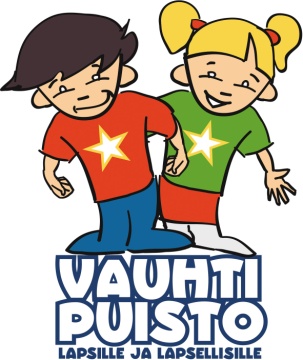 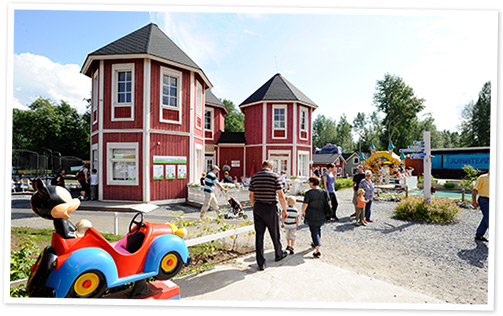 